    *** C/in : 14:00       C/out : 12:00    *** For diner time ,dress code ın our Restaurant,please do not enter with shorts or swim suit.    *** We  would kindly inform our guests that depending on the weather conditions  our Hotel has the right to change the concept.   *** Our Hotel has the right to change the of A la carte Restaurants menü at will.                                                                                                                                                                                                          HOTEL MANAGEMENT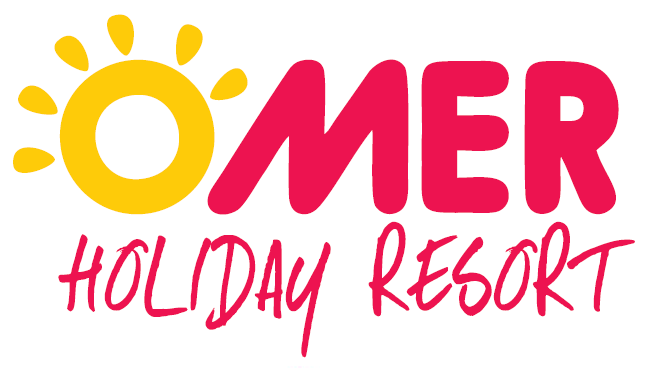    Dear Guest,   We are pleased to wellcome you to Ömer Holiday Resort.Following you will find all the details of our All Inclusive concept.   Dear Guest,   We are pleased to wellcome you to Ömer Holiday Resort.Following you will find all the details of our All Inclusive concept.   Dear Guest,   We are pleased to wellcome you to Ömer Holiday Resort.Following you will find all the details of our All Inclusive concept.   Dear Guest,   We are pleased to wellcome you to Ömer Holiday Resort.Following you will find all the details of our All Inclusive concept.   Dear Guest,   We are pleased to wellcome you to Ömer Holiday Resort.Following you will find all the details of our All Inclusive concept.   Dear Guest,   We are pleased to wellcome you to Ömer Holiday Resort.Following you will find all the details of our All Inclusive concept.   Dear Guest,   We are pleased to wellcome you to Ömer Holiday Resort.Following you will find all the details of our All Inclusive concept.   Dear Guest,   We are pleased to wellcome you to Ömer Holiday Resort.Following you will find all the details of our All Inclusive concept.   Dear Guest,   We are pleased to wellcome you to Ömer Holiday Resort.Following you will find all the details of our All Inclusive concept.   Dear Guest,   We are pleased to wellcome you to Ömer Holiday Resort.Following you will find all the details of our All Inclusive concept.   Dear Guest,   We are pleased to wellcome you to Ömer Holiday Resort.Following you will find all the details of our All Inclusive concept.   Dear Guest,   We are pleased to wellcome you to Ömer Holiday Resort.Following you will find all the details of our All Inclusive concept.   If you havef or any questions please contact with Reception.We wish you  an excellent stay.    If you havef or any questions please contact with Reception.We wish you  an excellent stay.    If you havef or any questions please contact with Reception.We wish you  an excellent stay.    If you havef or any questions please contact with Reception.We wish you  an excellent stay.    If you havef or any questions please contact with Reception.We wish you  an excellent stay.    If you havef or any questions please contact with Reception.We wish you  an excellent stay.    If you havef or any questions please contact with Reception.We wish you  an excellent stay.    If you havef or any questions please contact with Reception.We wish you  an excellent stay.    If you havef or any questions please contact with Reception.We wish you  an excellent stay.    If you havef or any questions please contact with Reception.We wish you  an excellent stay.    If you havef or any questions please contact with Reception.We wish you  an excellent stay.    If you havef or any questions please contact with Reception.We wish you  an excellent stay.   RESTAURANTS & SNACKS & DRINKS  RESTAURANTS & SNACKS & DRINKS  RESTAURANTS & SNACKS & DRINKS  RESTAURANTS & SNACKS & DRINKSMARINE RESTAURANT BREAKFASTMARINE RESTAURANT BREAKFASTMARINE RESTAURANT BREAKFASTMARINE RESTAURANT BREAKFAST             07:00/10:30             07:00/10:30             07:00/10:30OPEN BUFFET OPEN BUFFET OPEN BUFFET POOL & SNACK BAR DRINKS POOL & SNACK BAR DRINKS POOL & SNACK BAR DRINKS POOL & SNACK BAR DRINKS 10:00/20:0010:00/20:0010:00/20:0021:00/00:00        21:00/00:00        21:00/00:00        21:00/00:00        LOBBY BAR DRINKS LOBBY BAR DRINKS 10:00/00:0010:00/00:0010:00/00:00(between  00:00 / 10:00 extra)(between  00:00 / 10:00 extra)(between  00:00 / 10:00 extra)(between  00:00 / 10:00 extra)OTTOMAN CAFE OTTOMAN CAFE 12:00/22:0012:00/22:0012:00/22:00BEACH BAR & DRINKS BEACH BAR & DRINKS 12:00/18:0012:00/18:0012:00/18:00( from 15.05.2013   ) ( from 15.05.2013   ) ( from 15.05.2013   ) ( from 15.05.2013   ) MARINE RESTAURANT LUNCH MARINE RESTAURANT LUNCH MARINE RESTAURANT LUNCH MARINE RESTAURANT LUNCH 12:00/14:0012:00/14:0012:00/14:00OPEN BUFFET OPEN BUFFET OPEN BUFFET SNACK BAR & FOODSSNACK BAR & FOODS12:00/17:0012:00/17:0012:00/17:00GÖZLEME & YOGURT WITH WATER  GÖZLEME & YOGURT WITH WATER  GÖZLEME & YOGURT WITH WATER  GÖZLEME & YOGURT WITH WATER  14:00/18:0014:00/18:0014:00/18:00MARINE RESTAURANT DINNER MARINE RESTAURANT DINNER MARINE RESTAURANT DINNER MARINE RESTAURANT DINNER 19:30/21:3019:30/21:3019:30/21:30OPEN BUFFET OPEN BUFFET OPEN BUFFET SAIL  A LA CARTE REST.(MEXICAN/ITALIAN/FISH )SAIL  A LA CARTE REST.(MEXICAN/ITALIAN/FISH )SAIL  A LA CARTE REST.(MEXICAN/ITALIAN/FISH )                         20:00/22:00                         20:00/22:00                         20:00/22:00             (Pls.contact with Guest Relt. for reservation)             (Pls.contact with Guest Relt. for reservation)             (Pls.contact with Guest Relt. for reservation)             (Pls.contact with Guest Relt. for reservation)MARINE RESTAURANT TERRACE NIGHT SOUP SERVICE  MARINE RESTAURANT TERRACE NIGHT SOUP SERVICE  MARINE RESTAURANT TERRACE NIGHT SOUP SERVICE                           23:30/00:30                         23:30/00:30                         23:30/00:30MINIBAR (perday for each adult 0,5 lt water)MINIBAR (perday for each adult 0,5 lt water)MINIBAR (perday for each adult 0,5 lt water)MINIBAR (perday for each adult 0,5 lt water)(Can be filled optionaly with charge)(Can be filled optionaly with charge)(Can be filled optionaly with charge)(Can be filled optionaly with charge)ROOM SERVICE    ROOM SERVICE     7/24 7/24 7/24(with charge )(with charge )(with charge )INCLUDED LOCAL DRINKS BETWEEN 10:00/00:00INCLUDED LOCAL DRINKS BETWEEN 10:00/00:00INCLUDED LOCAL DRINKS BETWEEN 10:00/00:00INCLUDED LOCAL DRINKS BETWEEN 10:00/00:00COLAWATERWATERORANGE TEA/AROMATIC TEASPRITERAKI / WINERAKI / WINEFRUIT JUICEFRUIT JUICELOCAL VODKALOCAL VODKACOFFEELOCAL LIQUORLOCAL LIQUORMINERAL WATERLOCAL GINLOCAL GINTURKISH COFFEE TURKISH COFFEE LOCAL BEER LOCAL BEER FREE SERVICES:ANIMATION ACTIVITIES DAILY AND EVENNING SHOWS, CHILD CLUB (4-12 age/10:00-12:00/14:30-17:00)  , FITNESS CENTER  ( 07:00 / 19:00 )  FREE SERVICES:ANIMATION ACTIVITIES DAILY AND EVENNING SHOWS, CHILD CLUB (4-12 age/10:00-12:00/14:30-17:00)  , FITNESS CENTER  ( 07:00 / 19:00 )  FREE SERVICES:ANIMATION ACTIVITIES DAILY AND EVENNING SHOWS, CHILD CLUB (4-12 age/10:00-12:00/14:30-17:00)  , FITNESS CENTER  ( 07:00 / 19:00 )  FREE SERVICES:ANIMATION ACTIVITIES DAILY AND EVENNING SHOWS, CHILD CLUB (4-12 age/10:00-12:00/14:30-17:00)  , FITNESS CENTER  ( 07:00 / 19:00 )  FREE SERVICES:ANIMATION ACTIVITIES DAILY AND EVENNING SHOWS, CHILD CLUB (4-12 age/10:00-12:00/14:30-17:00)  , FITNESS CENTER  ( 07:00 / 19:00 )  FREE SERVICES:ANIMATION ACTIVITIES DAILY AND EVENNING SHOWS, CHILD CLUB (4-12 age/10:00-12:00/14:30-17:00)  , FITNESS CENTER  ( 07:00 / 19:00 )  FREE SERVICES:ANIMATION ACTIVITIES DAILY AND EVENNING SHOWS, CHILD CLUB (4-12 age/10:00-12:00/14:30-17:00)  , FITNESS CENTER  ( 07:00 / 19:00 )  FREE SERVICES:ANIMATION ACTIVITIES DAILY AND EVENNING SHOWS, CHILD CLUB (4-12 age/10:00-12:00/14:30-17:00)  , FITNESS CENTER  ( 07:00 / 19:00 )  FREE SERVICES:ANIMATION ACTIVITIES DAILY AND EVENNING SHOWS, CHILD CLUB (4-12 age/10:00-12:00/14:30-17:00)  , FITNESS CENTER  ( 07:00 / 19:00 )  FREE SERVICES:ANIMATION ACTIVITIES DAILY AND EVENNING SHOWS, CHILD CLUB (4-12 age/10:00-12:00/14:30-17:00)  , FITNESS CENTER  ( 07:00 / 19:00 )  FREE SERVICES:ANIMATION ACTIVITIES DAILY AND EVENNING SHOWS, CHILD CLUB (4-12 age/10:00-12:00/14:30-17:00)  , FITNESS CENTER  ( 07:00 / 19:00 )  SLIDES   ( 10:00 - 12:00 / 14:00 - 17:00 ) , TURKISH BATH , SAUNA , WIRELESS INTERNET , TABLE TENNISSLIDES   ( 10:00 - 12:00 / 14:00 - 17:00 ) , TURKISH BATH , SAUNA , WIRELESS INTERNET , TABLE TENNISSLIDES   ( 10:00 - 12:00 / 14:00 - 17:00 ) , TURKISH BATH , SAUNA , WIRELESS INTERNET , TABLE TENNISSLIDES   ( 10:00 - 12:00 / 14:00 - 17:00 ) , TURKISH BATH , SAUNA , WIRELESS INTERNET , TABLE TENNISSLIDES   ( 10:00 - 12:00 / 14:00 - 17:00 ) , TURKISH BATH , SAUNA , WIRELESS INTERNET , TABLE TENNISSLIDES   ( 10:00 - 12:00 / 14:00 - 17:00 ) , TURKISH BATH , SAUNA , WIRELESS INTERNET , TABLE TENNISSLIDES   ( 10:00 - 12:00 / 14:00 - 17:00 ) , TURKISH BATH , SAUNA , WIRELESS INTERNET , TABLE TENNISSLIDES   ( 10:00 - 12:00 / 14:00 - 17:00 ) , TURKISH BATH , SAUNA , WIRELESS INTERNET , TABLE TENNISSLIDES   ( 10:00 - 12:00 / 14:00 - 17:00 ) , TURKISH BATH , SAUNA , WIRELESS INTERNET , TABLE TENNISSLIDES   ( 10:00 - 12:00 / 14:00 - 17:00 ) , TURKISH BATH , SAUNA , WIRELESS INTERNET , TABLE TENNISSLIDES   ( 10:00 - 12:00 / 14:00 - 17:00 ) , TURKISH BATH , SAUNA , WIRELESS INTERNET , TABLE TENNISWITH EXTRA SERVICES  :ALL FOOD AND DRINKS AFTER 00:00  WILL BE EXTRA  ,ALL FRESH FRUIT JUICE,ALL IMPORT DRINKS ,TELEPHONE,FAX,LAUNDRY SERVICES,                                                                               WITH EXTRA SERVICES  :ALL FOOD AND DRINKS AFTER 00:00  WILL BE EXTRA  ,ALL FRESH FRUIT JUICE,ALL IMPORT DRINKS ,TELEPHONE,FAX,LAUNDRY SERVICES,                                                                               WITH EXTRA SERVICES  :ALL FOOD AND DRINKS AFTER 00:00  WILL BE EXTRA  ,ALL FRESH FRUIT JUICE,ALL IMPORT DRINKS ,TELEPHONE,FAX,LAUNDRY SERVICES,                                                                               WITH EXTRA SERVICES  :ALL FOOD AND DRINKS AFTER 00:00  WILL BE EXTRA  ,ALL FRESH FRUIT JUICE,ALL IMPORT DRINKS ,TELEPHONE,FAX,LAUNDRY SERVICES,                                                                               WITH EXTRA SERVICES  :ALL FOOD AND DRINKS AFTER 00:00  WILL BE EXTRA  ,ALL FRESH FRUIT JUICE,ALL IMPORT DRINKS ,TELEPHONE,FAX,LAUNDRY SERVICES,                                                                               WITH EXTRA SERVICES  :ALL FOOD AND DRINKS AFTER 00:00  WILL BE EXTRA  ,ALL FRESH FRUIT JUICE,ALL IMPORT DRINKS ,TELEPHONE,FAX,LAUNDRY SERVICES,                                                                               WITH EXTRA SERVICES  :ALL FOOD AND DRINKS AFTER 00:00  WILL BE EXTRA  ,ALL FRESH FRUIT JUICE,ALL IMPORT DRINKS ,TELEPHONE,FAX,LAUNDRY SERVICES,                                                                               WITH EXTRA SERVICES  :ALL FOOD AND DRINKS AFTER 00:00  WILL BE EXTRA  ,ALL FRESH FRUIT JUICE,ALL IMPORT DRINKS ,TELEPHONE,FAX,LAUNDRY SERVICES,                                                                               WITH EXTRA SERVICES  :ALL FOOD AND DRINKS AFTER 00:00  WILL BE EXTRA  ,ALL FRESH FRUIT JUICE,ALL IMPORT DRINKS ,TELEPHONE,FAX,LAUNDRY SERVICES,                                                                               WITH EXTRA SERVICES  :ALL FOOD AND DRINKS AFTER 00:00  WILL BE EXTRA  ,ALL FRESH FRUIT JUICE,ALL IMPORT DRINKS ,TELEPHONE,FAX,LAUNDRY SERVICES,                                                                               WITH EXTRA SERVICES  :ALL FOOD AND DRINKS AFTER 00:00  WILL BE EXTRA  ,ALL FRESH FRUIT JUICE,ALL IMPORT DRINKS ,TELEPHONE,FAX,LAUNDRY SERVICES,                                                                               MASSAGE , HAIRDRESSER , SHOPS  ,GAME ROOM ,ALL WATER SPORTS ,KIOX, SAFE BOX  (Pls. Contact with  Reception)MASSAGE , HAIRDRESSER , SHOPS  ,GAME ROOM ,ALL WATER SPORTS ,KIOX, SAFE BOX  (Pls. Contact with  Reception)MASSAGE , HAIRDRESSER , SHOPS  ,GAME ROOM ,ALL WATER SPORTS ,KIOX, SAFE BOX  (Pls. Contact with  Reception)MASSAGE , HAIRDRESSER , SHOPS  ,GAME ROOM ,ALL WATER SPORTS ,KIOX, SAFE BOX  (Pls. Contact with  Reception)MASSAGE , HAIRDRESSER , SHOPS  ,GAME ROOM ,ALL WATER SPORTS ,KIOX, SAFE BOX  (Pls. Contact with  Reception)MASSAGE , HAIRDRESSER , SHOPS  ,GAME ROOM ,ALL WATER SPORTS ,KIOX, SAFE BOX  (Pls. Contact with  Reception)MASSAGE , HAIRDRESSER , SHOPS  ,GAME ROOM ,ALL WATER SPORTS ,KIOX, SAFE BOX  (Pls. Contact with  Reception)MASSAGE , HAIRDRESSER , SHOPS  ,GAME ROOM ,ALL WATER SPORTS ,KIOX, SAFE BOX  (Pls. Contact with  Reception)MASSAGE , HAIRDRESSER , SHOPS  ,GAME ROOM ,ALL WATER SPORTS ,KIOX, SAFE BOX  (Pls. Contact with  Reception)MASSAGE , HAIRDRESSER , SHOPS  ,GAME ROOM ,ALL WATER SPORTS ,KIOX, SAFE BOX  (Pls. Contact with  Reception)MASSAGE , HAIRDRESSER , SHOPS  ,GAME ROOM ,ALL WATER SPORTS ,KIOX, SAFE BOX  (Pls. Contact with  Reception)